……….. – ………. EDUCATIONAL YEAR……………………………………………………… SECONDARY SCHOOL  5TH GRADE 2ND TERM 2ND EXAMName-Surname:………………………………………            Class:……………          Number:………Write two words for each verb. (6*2= 12 points)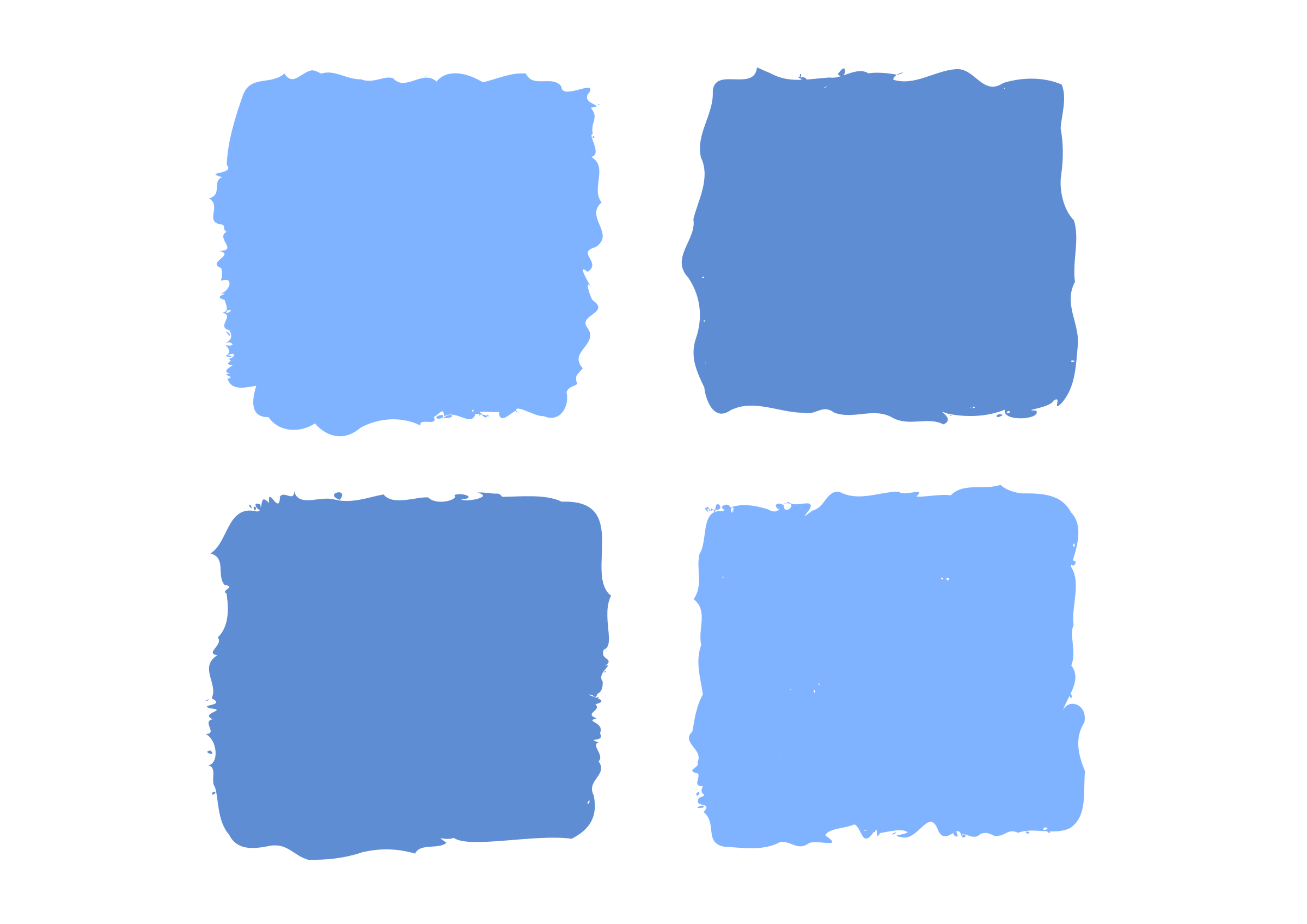 Do _________________ / ______________Ride a ______________ / ______________Play _______________ / _______________Match the animals with the pictures. (8*2 = 16 Points)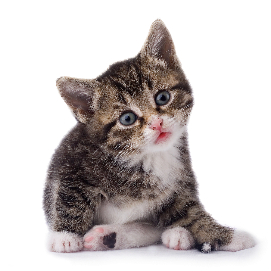 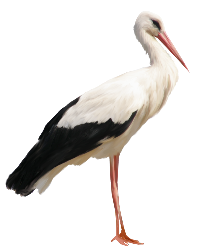 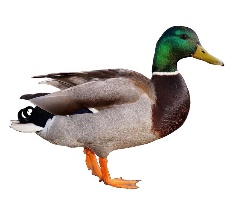 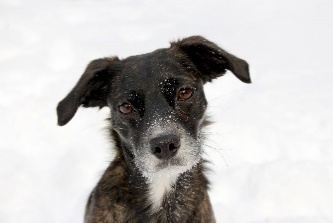 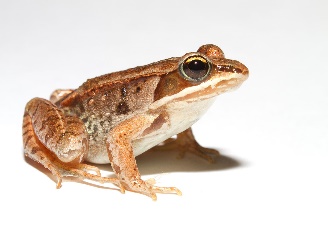 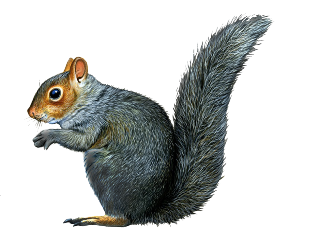 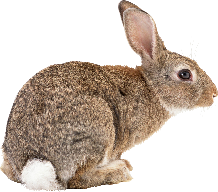 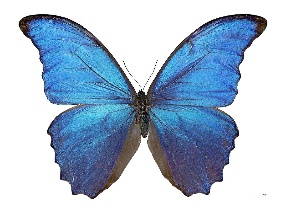 Write the words in the correct order. (6*3 = 18 Points)playing / ball / are / the kittens / with / the / blue .______________________________________________lake / the duck / swimming / in / the / is / green .______________________________________________sleeping / table / the puppies / the / under / are .______________________________________________is / garden / in / feeding / a young man / the birds / the .______________________________________________in / the vet / horse / is / the clinic / examining / brown / a .______________________________________________street / money / is / my / for / animals / donating / father .______________________________________________Look at the pictures and complete the dialogues with “CAN I …?” (3*3 = 9 Points)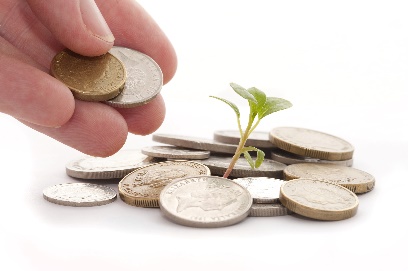 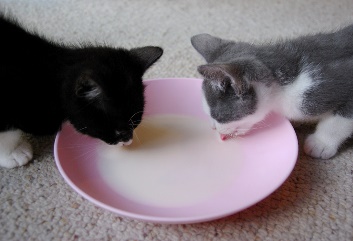 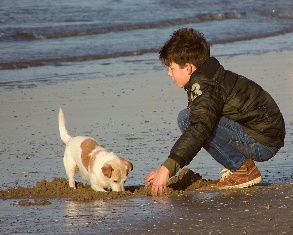 Read the speech bubbles and write the names of the festivals. (3*3 = 9 Points)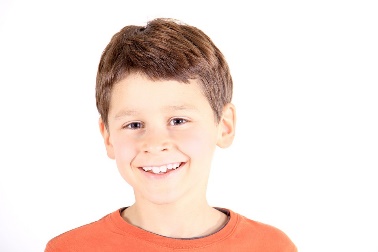 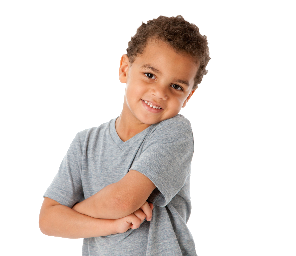 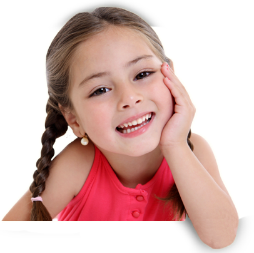 Write the numbers. (10*3 = 30 Points)Answer the questions. ( 2*3 = 6 Points)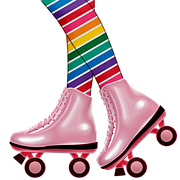 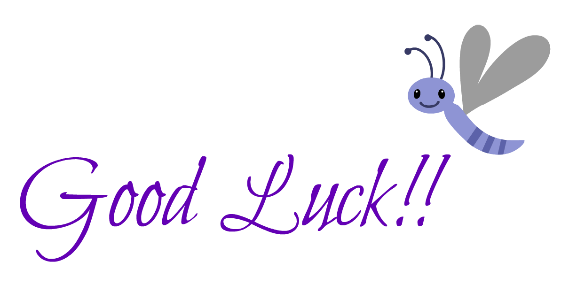 